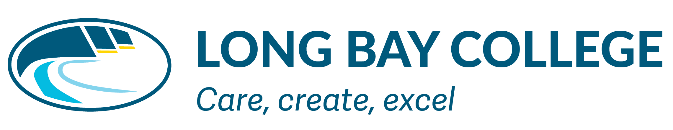 BRING YOUR OWN DEVICE (B.Y.O.D) MODELS AND ACCESSORIESWe appreciate our students are growing up in a world where the use of a personal device is multifaceted. With that in mind, we require Year 9 students bring a laptop to College, and it is recommended that all other Year levels have one to assist them in their studies. This Digital Technology is used as one of a range of tools for learning.Please read through the specifications, prior to purchasing a new device. Be sure you understand the processes surrounding warranty, replacement and repair through your chosen retailer.We would recommend a Windows based laptop, rather than a tablet, due to the software and applications used. Our main school wide software is Microsoft Office, but we have additional software that is used in some subjects – such as the Adobe Suite. The minimum technical requirements are outlined here.Other considerations:Weight and portability, especially for juniors. Students carry their device from class to class throughout the day.Long battery life (7 hours +) is another major consideration. Students may not be able to charge their device at school and need a device with enough battery to last them the day.Robustness - a good quality build with a rugged hard shell provides durability. Hinge mechanisms need to be robust as these can be a point of failure.Headphones will be necessary for listening to sound. The device needs a headphone port.Virus Protection will be necessary for PC and devices.Warranty - students using the device will want faults fixed quickly, having a 2 or 3 year warranty is recommended. The College will not be able to offer repair services.Insurance - the College insurance does not cover personal property. You will need to ensure you are covered for replacement if the device is lost, stolen, or damaged.ItemLaptop SpecificationOperating SystemRecommend - Microsoft Windows 10 LaptopProcessorIntel Core i5 minimum, i7 recommended or equivalentMain Memory/RAM4 GB minimum16+ GB recommend for – Digital Technology, Media, Visual Art, DVCSSD128 GB minimum (SSD), 256 GB or higher recommended for Digital Technology, Media, Visual Art, DVCGraphics CardRecommended for Digital Technology, Media, Visual Art, DVCExternal Ports2 (or more) x USB 3.0Wireless AdapterWi-Fi compatible – Update to 802.11n/ac/ax standards are supported Note: 802.11 ac/ax preferredSecurityAntivirus Software (Windows Defender is highly recommended)Battery lifeNeeds to last the school day i.e. 7 hoursScreen sizeMinimum 11”